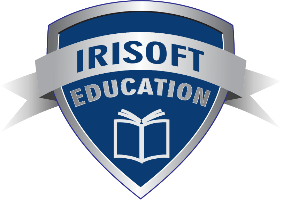 IRISOFT EDUCATIONPlani mësimor vjetor, Art Pamor VIIPlanifikimi tremujor (Shtator –Dhjetor)TematikaShpërndarja e përmbajtjes së lëndësShtator-Dhjetor (13 orë)Janar-Mars (12 orë)Prill-Qershor (10 orë)Gjuha dhe komunikimiTeknikat dhe proceset1.PërsësitjeGjuha dhe komunikimiTeknikat dhe proceset2.PërsëritjeGjuha dhe komunikimiTeknikat dhe proceset3. VijaGjuha dhe komunikimiTeknikat dhe proceset4. Peizazh me lloje vijash. (faqja 8)Gjuha dhe komunikimiTeknikat dhe proceset5.Format dydimensionaleGjuha dhe komunikimiTeknikat dhe proceset6. NgjyraGjuha dhe komunikimiTeknikat dhe proceset7. TeksturaGjuha dhe komunikimiTeknikat dhe proceset8. VëllimiGjuha dhe komunikimiTeknikat dhe proceset9. HapsiraGjuha dhe komunikimiTeknikat dhe proceset10. HarmoniaGjuha dhe komunikimiTeknikat dhe proceset11. Teknikat grafike rapitografi. Peizazhe me lapsGjuha dhe komunikimiTeknikat dhe proceset12. Detyrë përmbledhëseGjuha dhe komunikimiTeknikat dhe proceset13. ProjektGjuha dhe komunikimiTeknikat dhe proceset14. Teknika Vizatimit me laps (faqja 26)Gjuha dhe komunikimiTeknikat dhe proceset15. Teknika e    pikturës. Tempera (faqja 28-31)Gjuha dhe komunikimiTeknikat dhe proceset16. Teknika kolazhit17. Stampimi (faqja 36 veprimtaria 1)18. Stampim me shabllon(faqja 36 veprimtaria 2)19. Fotografia(faqja 37 )20. Realizimi i një fotografie në klasë. ( faqja 39)21. Dizajni grafik (faqja 40)22. Tregim i ilustruar (faqja 41)Teknikat dhe proceset23. Modelim me baltë, plastelin. Skulptura (faqja 42-44)Teknikat dhe proceset24. Detyrë përmbledhëseTeknikat dhe proceset25. ProjektiTeknikat dhe procesetTeknikat dhe procesetTeknikat dhe procesetTeknikat dhe procesetTeknikat dhe procesetHistoria, arti dhe shoqëria26. Gdhëndie mbi materiale të buta (faqja 45-47)Teknikat dhe procesetHistoria, arti dhe shoqëria27. KonstruksioniTeknikat dhe procesetHistoria, arti dhe shoqëria28. Histori arti (faqja 52-61)Teknikat dhe procesetHistoria, arti dhe shoqëria29. Arti mesjetar (faqja 62)Teknikat dhe procesetHistoria, arti dhe shoqëria30. Rilindja(faqja 66-68)Teknikat dhe procesetHistoria, arti dhe shoqëria31. Leviziet post-moderne (faqja 69)Teknikat dhe procesetHistoria, arti dhe shoqëria32. Analizë vepre (faqja 72)Teknikat dhe procesetHistoria, arti dhe shoqëria33. Veprimtari-pikturë me pika (faqja 73)Teknikat dhe procesetHistoria, arti dhe shoqëria34. Detyrë përmbledhëseTeknikat dhe procesetHistoria, arti dhe shoqëria35. ProjektNrTemat mësimoreSituata e parashikuar e të nxënitMetodologjia dhe veprimtaritë e nxënësveVlerësimiBurimet1PërsëritjeNxënësi /ja  rikujtojnë njohuritë bazë rreth artit pamor si përshembull cfarë janë vijat, format ngjyrat etj. Diskutojnë më mësuesen rreth mjeteve dhe teknikave që përdoren në lëndën e artit pamor.Si përshembull vizatim,pikturë, skulpturë, etj.Metoda interaktive bashkëvepruese, punë në grup etjLibër nxënësi, materiale të ndryshme si revista, libra video ilustruese në google dhe Pinterest.2PërsëritjeNxënësi /ja  rikujtojnë njohurit bazë rreth artit pamor si përshembull cfarë janë vijat, format ngjyrat etj. Diskutojnë më mësuesen rreth mjeteve dhe teknikave që përdoren në lëndën e artit pamor. Si përshembull vizatim, pikturë, skulpturë etj.Metoda interaktive bashkëvepruese, punë në grup etjLibër nxënësi, materiale të ndryshme si revista, libra video ilustruese në google dhe Pinterest.3VijaZbulon llojet e vijave në natyrë dhe shprehet nëpërmjet tyre.Metoda interaktive bashkëvepruese, punë në grup etjNxënësit vlerësohen për punime të realizuara me teknika të larmishme artistike.Libër nxënësi, materiale të ndryshme si revista, libra video ilustruese në google dhe Pinterest.4Peizazh me lloje vijash.(faqja 8)Realizon një peizazh duke përdorur lloje të ndryshme vijash.Metoda interaktive bashkëvepruese, punë në grup etjNxënësit vlerësohen për punime të realizuara me teknika të larmishme artistike.Libër nxënësi, materiale të ndryshme si revista, libra video ilustruese në google dhe Pinterest.5Forma dydimensionaleZbulon format dydimensionale në natyrë dhe dinamikën e tyre.Metoda interaktive bashkëvepruese, punë në grup etjNxënësit vlerësohen për punime të realizuara me teknika të larmishme artistike.Libër nxënësi, materiale të ndryshme si revista, libra video ilustruese në google dhe Pinterest.6NgjyraEmërton ngjyrat parësore dhe dytësore.Bashkëbisedim, teknika që zhvillojnë mendimin kritik dhe krijues.Vlerësim individual i nxënësve, vlerësim nga diskutimet, ese.Filma me kohë të shkurtër, internet, CD.7TeksturaNjohja me teksturat natyrore dhe artificiale.Diskutim në grup, hulumtime, zbatim njohurish.Vetëvlerësimi dhe vlerësimi ndaj njëri-tjetrit.Fotografi të objekteve të artit, dizajnit, artizanatit dhe trashëgimisë kulturore.8VëllimiNjohja me hapësirat dhe format që na rrethojnë.Stuhi mendimi, punë në grup, lojë me role, diskutim.Vlerësim përshkrues, lidhja ndërlëndore (shkencat e natyrës).Fotografi të pikturave, skulpturave, arkitekturës.9Hapësira perspektivaNjohja me perspektivën dhe rolin e saj në artin pamor.Bashkëbisedim, prezantim në forma të ndryshme.Vlerësim për modelet dhe maketet, performanca e nxënësit në punën praktike.Modele të detyrave të nxënësve.10Harmonia dhe ritmiHarmonia gjendet në piktura, arkitektura etj. Persëritja e motiveve krijon ritëm në pikturë.Metoda interaktive bashkëvepruese, punë në grup etjNxënësit vlerësohen për punime të realizuara me teknika të larmishme artistike.Libër nxënësi, materiale të ndryshme si revista, libra etj.11Teknika grafikeNxënesi/ja realizon një vizatim me tekniken e lapsit ose të rapitografit (stilografit).Metoda interaktive bashkëvepruese, punë në grup etjNxënësit vlerësohen për punime të realizuara me teknika të larmishme artistike.Libër nxënësi, materiale të ndryshme si revista, libra etj.12Detyrë përmbledhëseNxënës/ja realizon një detyrë me temë të përcaktuar më parë nga mësuesja dhe e presantojnë në ambientet e klasës,Metoda interaktive bashkëvepruese, punë në grup etjNxënësit vlerësohen për punime të realizuara me teknika të larmishme artistike.Libër nxënësi, materiale të ndryshme si revista, libra etj.13ProjektNxënës/ja realizon një projekt për të drejtat e fëmijëve. Ora e parë mblidhen mterialet dhe ndahen detyrat.Ora e 2 realizimi dhe ora e 3 presantimi në ambientet e klasës,Metoda interaktive bashkëvepruese,  punë në grup etjNxënësit vlerësohen për punime të realizuara me teknika të larmishme artistike.Libër nxënësi, materiale të ndryshme si revista, libra etj.